 Nassar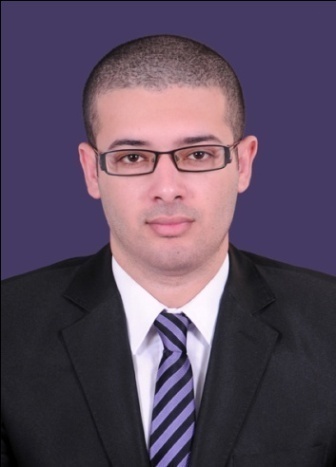 Structural EngineerNassar.244666@2freemail.com ▪ Objective  Seeking a position as a structural design engineer.▪ Personal Info.Date of Birth :       04/08/1990Marital Status :      SingleNationality :           Egyptian (current location)Military Status :     Completed military service▪ Contact Info.Mobile number :    C/o 971501685421▪ EducationBachelor’s degree in Civil Engineering, Cairo University, Faculty of engineering, 2013.Cumulative grade :                 GoodSenior year grade :                 Very GoodGraduation Project :               Structural Analysis project – High rise RC buildingsGrad. Project grade :              Excellent▪ LanguagesArabic:  Native Language.English:  Excellent.▪ Computer SkillsSAP 2000 – AutoCAD 2D – ETABS – SAFE – CSI Column – Microsoft Office Package▪ ExperienceWork                   Distance Studio Consultants (DSC) Senior Structural Shop Drawing Engineer
                                (April 217 – Present)Coordinate structural design with other relevant disciplines and produce structural
                                 shop drawings based on design drawings. Kafrawy Consulting Engineering Group (KCEG) Structural Design Engineer
                                (March 2015 – April 2017)Perform structural analysis and design for different types of reinforced concrete structures.
                                 Produce structural shop drawings based on design drawings. Prepare B.O.Qs. Egyptian Armed Forces Consulting Structural Engineer (March 2014 – March 2015)Supervise and appraise the construction process of the social housing project in
                                 6th of October city funded by the UAE. Make sure the construction process is completed
                                 according to prepared plans and drawings in addition to meeting the safety and quality
                                 standards. Multiple freelance RC design and shop drawing projects.Training             Arab Contractors Civil Engineer Trainee (summer 2011)
                                 Ring road extension at “Imbaba Airport” site.                       El-Banna Contractors Civil Engineer Trainee (summer 2012)
                                   Regional headquarters of UNESCO project in 6th of October city.